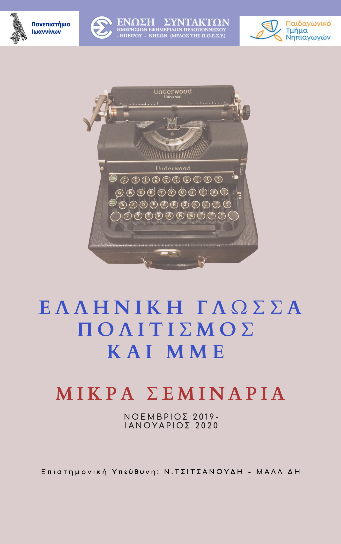 Πανεπιστήμιο ΙωαννίνωνΣχολή Επιστημών ΑγωγήςΠαιδαγωγικό Τμήμα ΝηπιαγωγώνΈνωση Συντακτών Ημερησίων ΕφημερίδωνΠελοποννήσου, Ηπείρου, ΝήσωνΕΛΛΗΝΙΚΗ ΓΛΩΣΣΑΠΟΛΙΤΙΣΜΟΣ ΚΑΙ ΜΜΕΜ Ι Κ Ρ Α  Σ Ε Μ Ι Ν Α Ρ Ι Α Νοέμβριος 2019-Ιανουάριος 2020❦Επιστημονική Υπεύθυνη: Νικολέττα Τσιτσανούδη-ΜαλλίδηΑναπληρώτρια Καθηγήτρια Γλωσσολογίας και Ελληνικής Γλώσσαςnitsi@uoi.grΕιδικός Συνεργάτης:Φιλήμων ΚαραμήτσοςΔημοσιογράφοςΏρες και τόπος διεξαγωγής προγράμματος: Τετάρτη 9-11 π.μ., Παιδαγωγικό Τμήμα Νηπιαγωγών, Αίθουσα Σεμιναρίων, 1ος όροφος, Πανεπιστημιούπολη ΙωαννίνωνΠΡΟΓΡΑΜΜΑΕ κ δ η λ ώ σ ε ω ν κ α ι Ε ρ γ α σ τ η ρ ί ω νΤρίτη 19 Νοεμβρίου 2019Εναρκτήρια εκδήλωσηΑίθουσα πολλαπλών χρήσεωνΓ.Α.Κ. – Ιστορικού Αρχείου - Μουσείου ΗπείρουΏρα 7.30 μ.μ.Χαιρετισμοί:Αλέξανδρος Καχριμάνης, Περιφερειάρχης Ηπείρου, Μωυσής Ελισάφ Δήμαρχος Ιωαννιτών, Κατερίνα Πλακίτση, Πρόεδρος Π.Τ.Ν., Μάρθα Παπαδοπούλου, πρόεδρος Δ.Σ. Γ.Α.Κ. – Ιστορικού Αρχείου - Μουσείου ΗπείρουΟμιλητές:Μηνάς Πασχόπουλος, Καθηγητής, Αντιπρύτανης Πανεπιστημίου ΙωαννίνωνΚυριάκος Κορτέσης, Πρόεδρος Ένωσης Συντακτών Πελοποννήσου, Ηπείρου και ΝήσωνΦιλήμων Καραμήτσος, ΔημοσιογράφοςΓιάννης Κεΐσογλου, ΔημοσιογράφοςΝικολέττα Τσιτσανούδη– Μαλλίδη, Αναπληρώτρια Καθηγήτρια Πανεπιστημίου ΙωαννίνωνΘα ακολουθήσει μικρή δεξίωση.❦Τετάρτη 20 Νοεμβρίου 201909.00-09.10 Σύντομος χαιρετισμός Προέδρου Π.Τ.Ν., Καθηγήτριας κ. Αικατερίνης Πλακίτση και Επιστημονικής Υπεύθυνης «Μικρών Σεμιναρίων»,  Αναπληρώτριας Καθηγήτριας κ. Νικολέττας Τσιτσανούδη - Μαλλίδη09.10-10.05Γιώργος Καψάλης, Καθηγητής Ελληνικής Φιλολογίας με έμφαση στις Κλασικές Σπουδές και την Παιδική Λογοτεχνία, πρ. Πρύτανης Πανεπιστημίου ΙωαννίνωνΓλωσσικές και ορθογραφικές επισημάνσεις10.05-11.00Κυριάκος Κορτέσης, πρόεδρος Ένωσης Συντακτών Πελοποννήσου, Ηπείρου και ΝήσωνΟ σύγχρονος δημοσιογραφικός λόγος: Προκλήσεις και προοπτικέςΣυντονισμός:Αλέξανδρος Παπαδόπουλος, Δημοσιογράφος εφημερίδαςΕλευθερία και τηλεοπτικού σταθμού Ioannina TV, Νικολέττα Τσιτσανούδη - Μαλλίδη❦Τετάρτη 27 Νοεμβρίου 201909.00-09.45 Χαράλαμπος Στεργιούλης, Διδάκτωρ Βυζαντινής Φιλολογίας Α.Π.Θ., Διδάσκων Διαπανεπιστημιακού – Διατμηματικού Προγράμματος Μεταπτυχιακών Σπουδών Παιδαγωγικού Τμήματος Εθνικού Καποδιστριακού Πανεπιστημίου ΑθηνώνΑνημέρωτοι ή ανενημέρωτοι; Συνηθισμένες αποκλίσεις από ορθούς λεκτικούς τύπους (από άποψη παραγωγής και ετυμολογίας)09.45-10.15Φιλήμων Καραμήτσος, Δημοσιογράφος εφημερίδας Ελευθερία των Ιωαννίνων και τηλεοπτικού σταθμούIoanninaTV, ανταποκριτής Εφημερίδας των ΣυντακτώνΤα α-τοπία του δημοσιογραφικού λόγου. Ανταποκρίσεις και τι αλλάζει και τι δεν αλλάζει από την περιφέρεια προς την πρωτεύουσα...10.15-11.00Νικολέττα Τσιτσανούδη – Μαλλίδη, Αναπληρώτρια Καθηγήτρια Γλωσσολογίας και Ελληνικής Γλώσσας Πανεπιστημίου Ιωαννίνων, Ακαδημαϊκή Διευθύντρια Διεθνούς Θερινού Πανεπιστημίου «Ελληνική Γλώσσα, Πολιτισμός και ΜΜΕ»Ο δημοσιογραφικός λόγος από τη μεταπολίτευση έως και τα μνημόνια. Μεταβολές και συμβολισμοίΣυντονισμός: Γιάννης Κεΐσογλου, Δημοσιογράφος/Αρθρογράφος εφημερίδας Πρωινός Λόγος Ιωαννίνων, ραδιοφωνικός παραγωγός ΗΧΩ 102,7 ανταποκριτής Real Fm, Χρήστος Μπεχλιβάνος, Διευθυντής Larissanet, πρ. Πρόεδρος Ένωσης Συντακτών Θεσσαλίας, Εύβοιας, Στερεάς Ελλάδας ❦Τετάρτη 4 Δεκεμβρίου 201909.00-09.30Νίκος Βαδαλούκας, Εκδότης «Ισνάφι», Διδάκτωρ τμήματος Πλαστικών Τεχνών και Επιστημών της Τέχνης Πανεπιστημίου ΙωαννίνωνΤύπος και Αισθητική09.30-10.15Ελένη Δερβένη, υποψ. Διδάκτωρ Γλωσσολογίας Πανεπιστημίου Ιωαννίνων, Νικολέττα Τσιτσανούδη - ΜαλλίδηΓλωσσικές αναπαραστάσεις των παιδιών των προσφύγων στα σύγχρονα ΜΜΕ10.15-11.00 Σωτήρης Χατζημανώλης, Γενικός Διευθυντής ομογενειακής εφημερίδας στην Αυστραλία NEOS KOSMOS, συνεργάτης SBS Radio Television. Σύνδεση με Μελβούρνη (μέσω skype)Οι γλωσσικές αποκλίσεις του δημοσιογραφικού λόγου στα ομογενειακά ΜΜΕ Συντονισμός: Κατερίνα Πλακίτση, πρόεδρος Π.Τ.Ν., Καθηγήτρια, Γιώργος Τσαντίκος,δημοσιογράφος του Typos – i.gr. και μέλος της Ένωσης Συντακτών ΕφημερίδωνΠελοποννήσου, Ηπείρου και Νήσων❦Τετάρτη 11 Δεκεμβρίου 201909.00-09.30Ολιέττα Πόλιου, Λέκτορας Τμήματος Ελληνικής Γλώσσας, Λογοτεχνίας και Ελληνικού Πολιτισμού Πανεπιστημίου Αργυροκάστρου «Εκρέμ Τσιαμπέι»Η γλώσσα του έντυπου τύπου της Εθνικής Ελληνικής Μειονότητας στην Αλβανία, κατά τη χρονική περίοδο 1945-199109.30-10.15 Γιώργος Τσαντίκος, δημοσιογράφος του Typos – i.gr. και μέλος της Ένωσης Συντακτών ΕφημερίδωνΜΜΕ και μέσα κοινωνικής δικτύωσης, εργαλεία και παρανοήσεις 10.15-11.00 Μαρία Δεναξά, Δημοσιογράφος Star, Αρθρογράφος στη γαλλική ενημερωτική ιστοσελίδα Atlantico.fr. Ανταποκρίτρια Ομίλου Real. Μέλος της ΕΣΗΕΑ και της InternationalFederationofJournalistsΓλώσσα και χειραγώγηση: Ενδεικτικές γλωσσικές αναπαραστάσειςΣυντονισμός: Γεωργία Χαλάτση, Δημοσιογράφος εφημερίδας Ηπειρωτικός Αγών και  τηλεοπτικού σταθμού Ήπειρος TV1, μέλος της ΕΣΗΕΠΗΝ, Γιάννης Κεΐσογλου, Δημοσιογράφος/Αρθρογράφος Πρωινός Λόγος Ιωαννίνων, ραδιοφωνικός παραγωγός ΗΧΩ 102,7 ανταποκριτής Real Fm❦Τετάρτη 18 Δεκεμβρίου 201909.00-09.45Αθανάσιος Μιχάλης, Επίκουρος Καθηγητής  διδασκαλίας της Ελληνικής ως Μητρικής και ως Δεύτερης Γλώσσας και με τη Χρήση των Νέων Τεχνολογιών Εθνικού Καποδιστριακού Πανεπιστημίου ΑθηνώνΜορφολογικές και συντακτικές διτυπίες του ονοματικού και του ρηματικού συστήματος της νέας ελληνικής: Η θέση και ο ρόλος της λόγιας ποικιλίας09.45-10.15Μάρθα Παπαδοπούλου, Διδάκτωρ Ιστορίας Πανεπιστημίου Πατρών, Διευθύντρια ΓΑΚ-Ιστορικού Αρχείου - Μουσείου ΗπείρουΗ γλώσσα της δημόσιας διοίκησης10.15-11.00Γιάννης Κεΐσογλου, Δημοσιογράφος/Αρθρογράφος Πρωινός Λόγος Ιωαννίνων, ραδιοφωνικός παραγωγός ΗΧΩ 102,7 ανταποκριτής Real Fm."Γλώσσα λανθάνουσα αλήθεια λέγει": Ισχύει στον δημοσιογραφικό λόγο;Συντονισμός: Φιλήμων Καραμήτσος,Δημοσιογράφος εφημερίδας Ελευθερία των Ιωαννίνων και του τηλεοπτικού σταθμούIoanninaTV, ανταποκριτής Εφημερίδας των Συντακτών, Εμίλ Θεοδωρόπουλος, υποψ. Διδάκτωρ Γλωσσολογίας Πανεπιστημίου Ιωαννίνων, Βαρβάρα Αγγέλη, δημοσιογράφος του Typos – i.gr.❦ΙΑΝΟΥΑΡΙΟΣ 2020: Διοργάνωση στρογγυλής τράπεζας παρουσίασης συμπερασμάτων Μικρών Σεμιναρίων. Η ακριβής ημερομηνία θα ανακοινωθεί προσεχώς.❦Λήξη προγράμματος